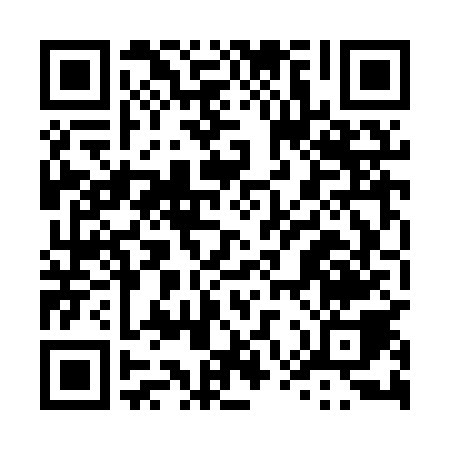 Prayer times for Nowa Wisniewka, PolandMon 1 Apr 2024 - Tue 30 Apr 2024High Latitude Method: Angle Based RulePrayer Calculation Method: Muslim World LeagueAsar Calculation Method: HanafiPrayer times provided by https://www.salahtimes.comDateDayFajrSunriseDhuhrAsrMaghribIsha1Mon4:196:2412:555:217:289:252Tue4:156:2212:555:237:299:283Wed4:126:1912:555:247:319:304Thu4:096:1712:545:257:339:335Fri4:066:1412:545:277:359:356Sat4:036:1212:545:287:379:387Sun4:006:1012:545:297:399:408Mon3:566:0712:535:317:409:439Tue3:536:0512:535:327:429:4610Wed3:506:0312:535:337:449:4811Thu3:466:0012:535:347:469:5112Fri3:435:5812:525:367:489:5413Sat3:405:5612:525:377:499:5714Sun3:365:5312:525:387:519:5915Mon3:335:5112:525:397:5310:0216Tue3:295:4912:515:417:5510:0517Wed3:265:4612:515:427:5710:0818Thu3:225:4412:515:437:5910:1119Fri3:185:4212:515:448:0010:1420Sat3:155:4012:505:458:0210:1721Sun3:115:3712:505:478:0410:2022Mon3:075:3512:505:488:0610:2423Tue3:035:3312:505:498:0810:2724Wed2:595:3112:505:508:0910:3025Thu2:555:2912:495:518:1110:3426Fri2:515:2712:495:528:1310:3727Sat2:475:2412:495:548:1510:4128Sun2:435:2212:495:558:1710:4429Mon2:385:2012:495:568:1810:4830Tue2:375:1812:495:578:2010:52